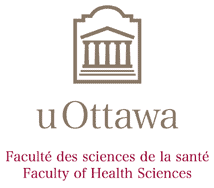 Université d’OttawaFaculté des sciencesde la santéÉcole interdisciplinairedes sciences de la santéUniversity of OttawaFaculty of HealthSciencesInterdisciplinary School of Health Sciences613-562-5800 ext 2316613-562-56321 Stewart Street (312-B)Ottawa ON K1N 6N5 Canadawww.uOttawa.caNovember 2014We would like to invite you to participate in a study dedicated to women’s abortion experiences in Canada. This study is being conducted by Dr. Angel M. Foster and her study team at the University of Ottawa. Dr. Foster holds a Women’s Health Research and is an Associate Professor in the Faculty of Health Sciences. This study is funded through Dr. Foster’s research budget.The purpose of the study is to understand better women’s experiences obtaining abortion care across Canada. Specifically, we are speaking with women in different areas of the country and women of different ages to document and identify challenges to abortion access. We are speaking with women who have had an abortion after January 1, 2010. The interview will be conducted over the telephone with Dr. Foster and/or another member of the study team. The interview will last approximately 90 minutes and with your permission we would like to audio record the interview. Participation is confidential – we will not use your name or any other personally identifiable information in any presentations or publications that result from this study.  Participation is also entirely voluntary – there will be no penalty if you choose not to participate.  As a token of our gratitude for assisting us with this study we would like to offer you a CAD 40 gift certificate to www.amazon.ca.If you would like more information or if you are interested in participating in our study, please contact please contact Kathryn LaRoche by email at ws-stu02@uottawa.ca or by phone at 613-562-5800 ext. 2368.  Sincerely,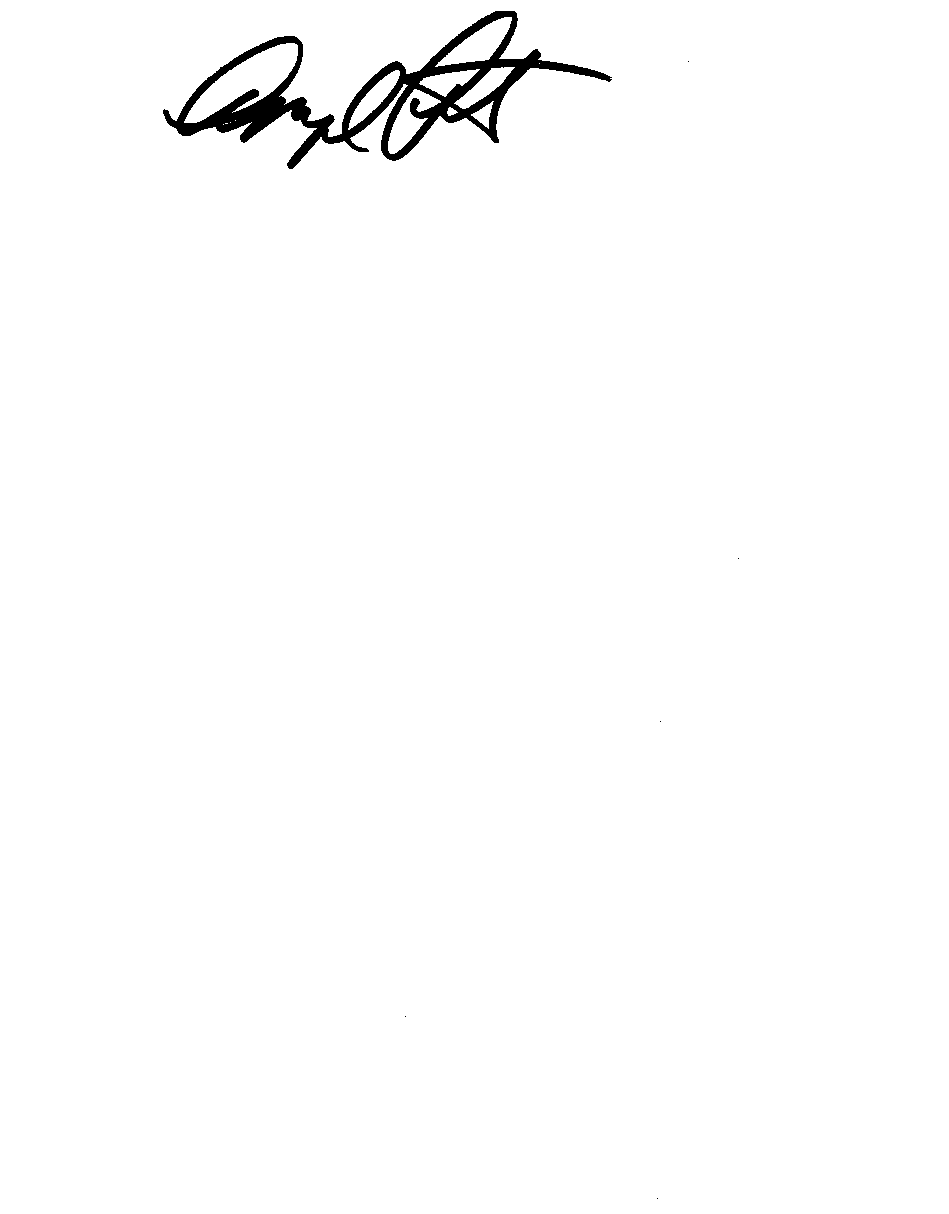 Angel M. Foster, DPhil, MD, AM	Echo Endowed Chair in Women’s Health ResearchAssociate Professor, Faculty of Health SciencesUniversity of Ottawa		angel.foster@uottawa.ca